FNS-46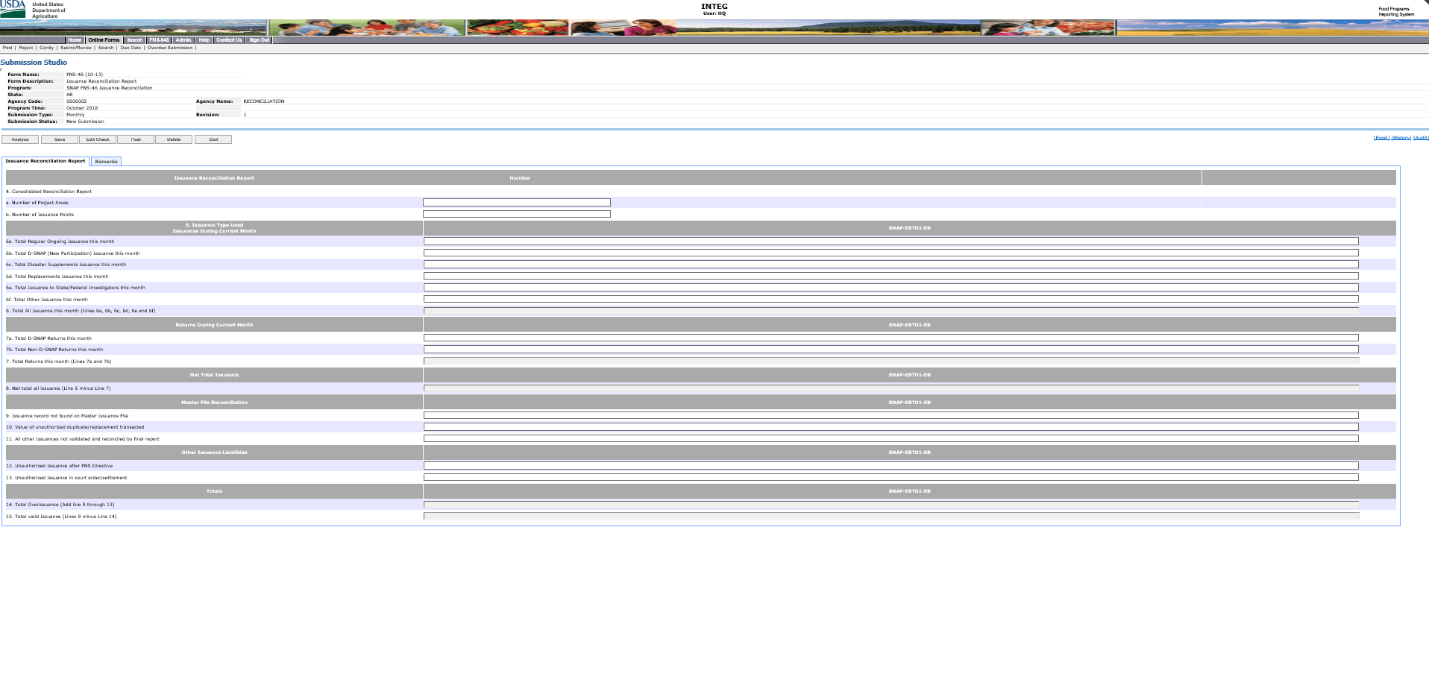 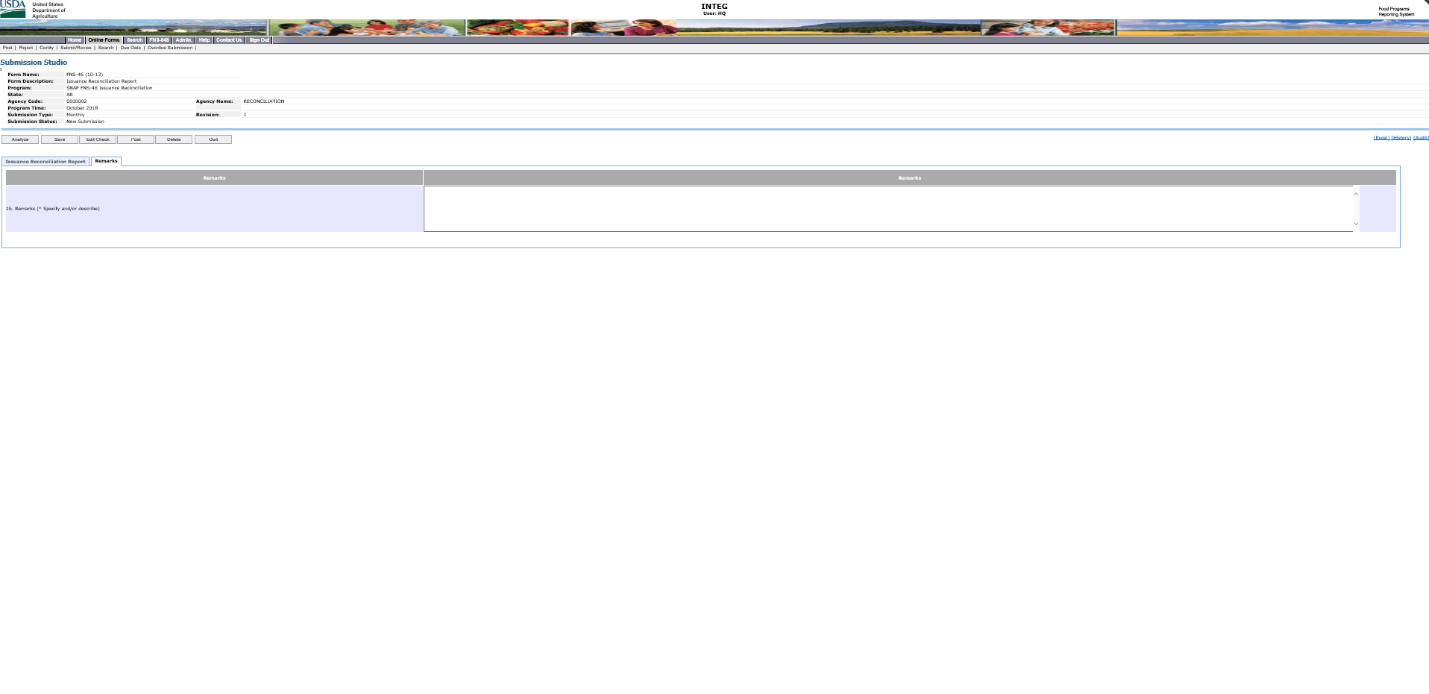 